Compagnie d'arc de VAILLY S AISNE********Mesdames et Messieurs les ARCHERS DE BRAINE, laCompagnie d'arc de VAILLY vous invitent à son traditionnel tir de la St SEBASTIEN .  Ce tir amical et entre Compagnie se  fera le16 MARS 2019, à la salle omnisports (VAILLY) à 14 h.Nous serions heureux de vous recevoir, un potd'amitié fermera cette rencontre.La tenue de Compagnie sera demandé avec licence.   il n'y a pas de récompenses Inscription: avant le 14 Mars 2019.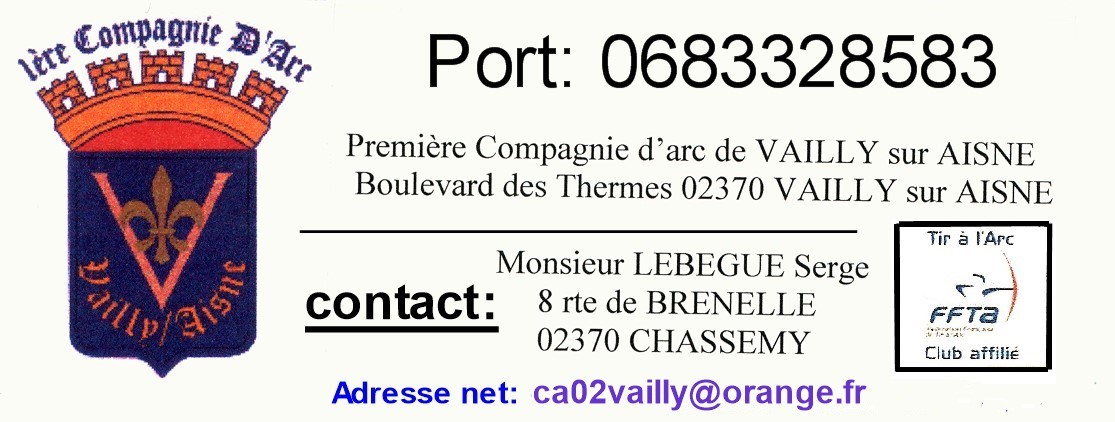 CI- joint affiche.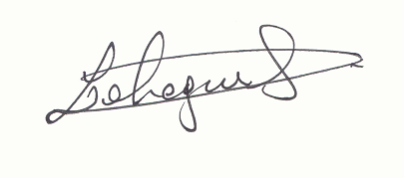 